Name of Journal: World Journal of Clinical CasesManuscript NO: 62388Manuscript Type: CASE REPORTFemoral neck stress fractures after trampoline exercise: A case report Nam DC et al. Femoral neck fractures after trampoline exerciseDae Cheol Nam, Sun Chul Hwang, Eun Chang Lee, Myung-Geun Song, Jun-Il YooDae Cheol Nam, Eun Chang Lee, Myung-Geun Song, Jun-Il Yoo, Department of Orthopaedic Surgery, Gyeongsang National University School of Medicine, Jinju 52727, South KoreaSun Chul Hwang, Department of Orthopaedic Surgery and Institute of Health Sciences, Gyeongsang National University School of Medicine and Gyeongsang National University Hospital, Jinju 52727, South KoreaAuthor contributions: Lee EC and Yoo JI contributed equally to this work; Song MG and Yoo JI designed research; Song MG and Yoo JI performed research; Lee EC and Hwang SC contributed new reagents/analytic tools; Lee EC and Nam DC analyzed data; Nam DC and Yoo JI wrote the paper; Nam DC contributed revision process and wrote the revised manuscript.Corresponding author: Jun-Il Yoo, MD, Assistant Professor, Department of Orthopaedic Surgery, Gyeongsang National University School of Medicine, 79 Gangnam-ro, Jinju 52727, South Korea. furim@daum.netReceived: January 15, 2021Revised: February 17, 2021Accepted: April 2, 2021Published online: AbstractBACKGROUNDFemoral neck stress fractures (FNSFs) are commonly found in long-distance running athletes. For FNSFs, early diagnosis and proper treatment are important. The objective of this study was to report FNSFs that occurred after excessive exercise using trampoline in middle-aged women. CASE SUMMARYThe patient was a 43-year-old woman who exercised jumping on a trampoline for 6 wk for 1-3 h a day to diet. Exercise includes repeated flexion-extension of the hip joint. The patient was admitted to the hospital due to sudden bilateral groin pain that occurred suddenly during a trampoline exercise. Hip magnetic resonance imaging (MRI) revealed bilateral FNSFs. After 2 wk of follow-up with conservative treatment, the pain slightly decreased. However, it did not disappear completely. It was determined that it was difficult to control symptoms only by conservation treatment. Thus, closed reduction and internal fixation using a cannulated screw were performed for the more painful left hip joint. After operation, the pain was improved. Walking using crutches was possible. Follow-up MRI showed that the right femoral head signal was decreased compared to the left femoral head signal. Therefore, nonsteroidal anti-inflammatory drug and conservative treatment were provided. CONCLUSIONIn middle-aged people, excessive trampoline exercise can repeat hip flexion and extension for a short period of time, leading to FNSFs.Key Words: Trampoline exercise; Femoral neck stress fracture; Neck; Fracture; Case reportNam DC, Hwang SC, Lee EC, Song MG, Yoo JI. Femoral neck stress fractures after trampoline exercise: A case report. World J Clin Cases 2021; In pressCore Tip: Femoral neck stress fractures (FNSFs) are commonly found in long-distance running athletes. For FNSFs, early diagnosis and proper treatment are important. In middle-aged people, excessive trampoline exercise can repeat hip flexion and extension for a short period of time, leading to FNSFs.INTRODUCTIONThere is a growing interest in weight loss in middle-aged population worldwide. Various diets and exercise methods have been developed for weight loss. In particular, effects of Tabata exercise (continuously and repeatedly performing aerobic exercise and strength exercise) have been reported[1,2]. However, excessive exercise can harm the body for middle-aged people and the elderly who lack the habit of exercising. Typical damages are femoral neck stress fractures (FNSFs) that can occur when running long distances such as marathons[3,4]. The most common symptom of FNSFs is hip or groin pain that begins slowly. The pain will intensify with activity or exercise. However, the pain will relieve with rest[5-7]. Pain most commonly occurs in the anterior groin area (in 87% of patients in one study)[8].Due to the recent coronavirus disease 19 pandemic, it has become difficult to exercise in a gym or in a space where a large number of people gather. Thus, interest in diet exercises that can be done at home is increasing. Among several exercises, trampoline diet exercise is rapidly increasing in South Korea. The trampoline diet exercise is an aerobic exercise that can strengthen lower extremity muscles and core muscles by repeatedly jumping high while taking a flexion-extension posture of the hip joint on the trampoline. However, most studies on injury after trampoline exercise are mostly studies on injury in children caused by falls or direct bruising[9].This study reports a case of a stress fracture of the femoral neck due to repetitive hip flexion-extension posture on a trampoline in a middle-aged person. Such case has not been previously reported.CASE PRESENTATIONChief complaintsA 43-year-old female patient was admitted to the hospital due to sudden bilateral groin pain.History of present illnessTwo months ago, this patient purchased a trampoline for diet purpose and performed a jump exercise for 1 to 3 h per day for 6 wk at home. This exercise is a repetitive flexion-extension of the hip joint while jumping on a trampoline. The patient learned this exercise through the internet. The patient was admitted to the hospital due to sudden pain in both sides of the groin during trampoline exercise.History of past illnessThere was no specific underlying disease.Personal and family historyShe had no specific history of trauma or underlying disease. Physical examinationThe patient complained of pain in both sides of the inguinal area, tenderness on both aspects of the greater trochanter, and hip pain while walking. Ranges of motion of both hip joints were: Flexion 135/135, adduction 35/35, abduction 45/45, internal rotation 15/15, and external rotation 35/35. The pain in the both greater trochanter area was severe during adduction and internal rotation.Laboratory examinationsBlood tests did not show any suspicious findings of infection.Imaging examinationsSimple radiography showed no fracture around the hip joint. Herniation pit, a small thin sclerotic rimmed radiolucent lesion of the left femoral head, was identified (Figure 1). L-spine X-rays and magnetic resonance imaging (MRI) were taken under suspicion of problems in the lumbar spine. However, no specific findings were found. No specific findings were found on the lumbar spine X-ray. A bulging disc between L-3-4-5 was found on the MRI. However, specific lesions that could cause pain in the groin area were not identified. Hip MRI was taken to evaluate the hip joint or pelvic area for pain that persisted one week after lumbar MRI. Hip MRI showed signal elevation of both femur necks in T2 image. Incomplete stress fracture of both femur necks was diagnosed (Figure 2).FINAL DIAGNOSISTrampoline induced stress fracture on both femur neck.TREATMENTAfter 2 wk of follow-up, the pain slightly decreased. However, it did not disappear completely. It was determined that it was difficult to control symptoms only by conservation treatment. Thus, closed reduction and internal fixation using a cannulated screw were performed on the more painful left hip joint at 2 mo after the onset of pain (Figure 3).OUTCOME AND FOLLOW-UPAfter operation, the pain was improved and walking using crutches was possible. Follow-up MRI showed that the right femoral head signal was decreased compared to the left femoral head signal (Figure 4). Nonsteroidal anti-inflammatory drugs and conservative treatment were provided to the patient. The patient was explained that a surgical treatment could be provided in case of worsening pain in the right hip joint in the future.DISCUSSIONThe main objective of this study was to report a stress fracture of the femoral neck after trampoline exercise in the general population (Figure 5). Particularly, a fracture that occurred in the left femoral neck with a herniation fit was a remarkable finding. About FNSFs that occurred during sports exercise, Robertson and Wood[10] presented the current concept in 2017. FNSFs account for 5% of all stress fractures and 3% of all sports-related stress fractures[10]. Their clinical symptom is pain increases when exercising but disappears when resting[5]. Risk factors for FNSFs include female gender and poor baseline physical fitness[11]. Disordered eating, amenorrhea, and decreased bone mineral density are also related to FNSFs[12,13]. The pathophysiology of FNSFs is repetitive mechanical load applied across the femoral neck and when absorption of bone exceeds metabolic repair during the remodeling process[11,13]. For diagnosis, a simple radiographic examination should be performed first. However, it has a low sensitivity for early detection[14]. MRI is the gold standard with 100% sensitivity[15]. If the diagnosis is delayed, displacement of the fracture and the incidence of avascular necrosis will increase. Thus, a rapid diagnosis is essential[16,17]. Treatment includes surgical and non-surgical treatment. Indications depend on the location, extent, and displacement of the fracture[13,14]. In this case report, the patient was a female with a poor baseline physical fitness. It has been confirmed that MRI is the best diagnostic tool for FNSFs. It was a disadvantage that the diagnosis was made at two months after the onset of symptoms. Fortunately, since there was no displacement of the fracture, good results were obtained after surgery. In this study, since the patient did a jumping exercise in place, it was difficult to accurately compare the FNSF caused by the running exercise with the exercise intensity. Assuming that the average step length when walking is 80.68 cm[18] and when running, the average stride length is 240 cm[19], the patient in this case is assumed to have a similar level of exercise to running about 1-4.5 miles per day. Comparing this result with other studies on FNSF after exercise in amateur athletes (6-7 miles per day)[20,21], it is difficult to say that there is a lot of exercise in this case. However, these results are difficult to compare objectively in this case, considering the characteristics of patients who do not have much exercise before doing trampoline exercise. In addition, in this study, the patient performed exercise for 6 wk, but other studies[20] did not specify the duration of exercise, so there is a limit in objective comparison of exercise intensity.Doty et al[21] have studied 439 patients with trampoline-related injuries. These patients were divided into pediatric and adult groups. They also classified injured parts of the body and how many patients needed surgical treatment. However, there was no case of femoral neck stress fracture in adults like in this case report. In the pediatric group, femoral shaft fractures were reported. However, there were no cases of proximal femur fractures.The present study reports the risk of trampoline used as a diet exercise in middle-aged people. Such case has not been reported before. It has clinical relevance. There is a risk of femoral neck stress fracture when a person with femoral acetabular impingement has repetitive hip flexion-extension over a short period of time. Therefore, exercise that excessively uses flexion of the hip joint for diet in the middle-aged population can cause stress fractures of the femoral neck. In patients with femoroacetabular impingement (FAI), excessive exercise of the hip joint should be prohibited and appropriate safety standards for trampoline elasticity should be established. In addition, it is important to determine a customized exercise schedule and exercise intensity in consideration of individual characteristics.CONCLUSIONTrampoline exercise which uses hip joint repeatedly and excessively can lead to stress fractures of the femoral neck for middle-aged people. The risk of such fractures is greater if there is FAI in the hip joint. REFERENCES1 Sloth M, Sloth D, Overgaard K, Dalgas U. Effects of sprint interval training on VO2max and aerobic exercise performance: A systematic review and meta-analysis. Scand J Med Sci Sports 2013; 23: e341-e352 [PMID: 23889316 DOI: 10.1111/sms.12092]2 Domaradzki J, Cichy I, Rokita A, Popowczak M. Effects of Tabata Training During Physical Education Classes on Body Composition, Aerobic Capacity, and Anaerobic Performance of Under-, Normal- and Overweight Adolescents. Int J Environ Res Public Health 2020; 17 [PMID: 32019253 DOI: 10.3390/ijerph17030876]3 Behrens SB, Deren ME, Matson A, Fadale PD, Monchik KO. Stress fractures of the pelvis and legs in athletes: a review. Sports Health 2013; 5: 165-174 [PMID: 24427386 DOI: 10.1177/1941738112467423]4 Johansson C, Ekenman I, Törnkvist H, Eriksson E. Stress fractures of the femoral neck in athletes. The consequence of a delay in diagnosis. Am J Sports Med 1990; 18: 524-528 [PMID: 2252096 DOI: 10.1177/036354659001800514]5 Shin AY, Gillingham BL. Fatigue Fractures of the Femoral Neck in Athletes. J Am Acad Orthop Surg 1997; 5: 293-302 [PMID: 10795065 DOI: 10.5435/00124635-199711000-00001]6 Egol KA, Koval KJ, Kummer F, Frankel VH. Stress fractures of the femoral neck. Clin Orthop Relat Res 1998; (348): 72-78 [PMID: 9553536]7 Neubauer T, Brand J, Lidder S, Krawany M. Stress fractures of the femoral neck in runners: a review. Res Sports Med 2016; 24: 185-199 [PMID: 27265356 DOI: 10.1080/15438627.2016.1191489]8 Boden BP, Osbahr DC. High-risk stress fractures: evaluation and treatment. J Am Acad Orthop Surg 2000; 8: 344-353 [PMID: 11104398 DOI: 10.5435/00124635-200011000-00002]9 Jääskelä M, Kuivalainen L, Victorzon S, Serlo W, Lempainen L, Sinikumpu JJ. Trampoline-related proximal tibia impaction fractures in children: a population-based approach to epidemiology and radiographic findings between 2006 and 2017. J Child Orthop 2020; 14: 125-131 [PMID: 32351625 DOI: 10.1302/1863-2548.14.190177]10 Robertson GA, Wood AM, Femoral Neck Stress Fractures in Sport: A Current Concepts Revie. Sports Med Int Open 2017; 1: E58-E68. [PMID: 30539087 DOI: 10.1055/s-0043-103946]11 Matcuk GR Jr, Mahanty SR, Skalski MR, Patel DB, White EA, Gottsegen CJ. Stress fractures: pathophysiology, clinical presentation, imaging features, and treatment options. Emerg Radiol 2016; 23: 365-375 [PMID: 27002328 DOI: 10.1007/s10140-016-1390-5]12 Voss L, DaSilva M, Trafton PG. Bilateral femoral neck stress fractures in an amenorrheic athlete. Am J Orthop (Belle Mead NJ) 1997; 26: 789-792 [PMID: 9402215]13 Bennell K, Matheson G, Meeuwisse W, Brukner P. Risk factors for stress fractures. Sports Med 1999; 28: 91-122 [PMID: 10492029 DOI: 10.2165/00007256-199928020-00004]14 Maffulli N, Longo UG, Denaro V, Femoral Neck Stress Fractures, Operative Techniques in Sports Medicine. Oper Tech Sports Med 2009; 17: 90-93 [DOI: 10.1053/j.otsm.2009.06.001]15 Sofka CM. Imaging of stress fractures. Clin Sports Med 2006; 25: 53-62, viii [PMID: 16324973 DOI: 10.1016/j.csm.2005.08.009]16 Biz C, Berizzi A, Crimì A, Marcato C, Trovarelli G, Ruggieri P. Management and treatment of femoral neck stress fractures in recreational runners: a report of four cases and review of the literature. Acta Biomed 2017; 88: 96-106 [PMID: 29083360 DOI: 10.23750/abm.v88i4-S.6800]17 Palocaren T. Femoral Neck Fractures in Children: A Review. Indian J Orthop 2018; 52: 501-506 [PMID: 30237607 DOI: 10.4103/ortho.IJOrtho_404_17]18 Hageman PA, Blanke DJ. Comparison of gait of young women and elderly women. Phys Ther 1986; 66: 1382-1387 [PMID: 3749270 DOI: 10.1093/ptj/66.9.1382]19 Conoboy P, Dyson R. Effect of aging on the stride pattern of veteran marathon runners. Br J Sports Med 2006; 40: 601-4; discussion 604 [PMID: 16687480 DOI: 10.1136/bjsm.2006.026252]20 Yavuz NC, Femoral neck stress fracture in a 21 years female: A case report. Int J Phys Med Rehabil 2018; 3: 430-431 [DOI: 10.15406/ipmrj.2018.03.00140]21 Doty J, Voskuil R, Davis C, Swafford R, Gardner W 2nd, Kiner D, Nowotarski P. Trampoline-Related Injuries: A Comparison of Injuries Sustained at Commercial Jump Parks Versus Domestic Home Trampolines. J Am Acad Orthop Surg 2019; 27: 23-31 [PMID: 30138296 DOI: 10.5435/JAAOS-D-17-00470]FootnotesInformed consent statement: Patient provided informed written consent prior to study enrollment.Conflict-of-interest statement: All authors declare that there are no conflicts of interest involved.CARE Checklist (2016) statement: The authors have read the CARE Checklist (2016), and the manuscript was prepared and revised according to the CARE Checklist (2016).Open-Access: This article is an open-access article that was selected by an in-house editor and fully peer-reviewed by external reviewers. It is distributed in accordance with the Creative Commons Attribution NonCommercial (CC BY-NC 4.0) license, which permits others to distribute, remix, adapt, build upon this work non-commercially, and license their derivative works on different terms, provided the original work is properly cited and the use is non-commercial. See: http://creativecommons.org/Licenses/by-nc/4.0/Manuscript source: Unsolicited manuscriptPeer-review started: January 15, 2021First decision: February 11, 2021Article in press: Specialty type: OrthopedicsCountry/Territory of origin: South KoreaPeer-review report’s scientific quality classificationGrade A (Excellent): 0Grade B (Very good): 0Grade C (Good): CGrade D (Fair): 0Grade E (Poor): 0P-Reviewer: Panizzolo FA S-Editor: Liu M L-Editor:  P-Editor: Figure Legends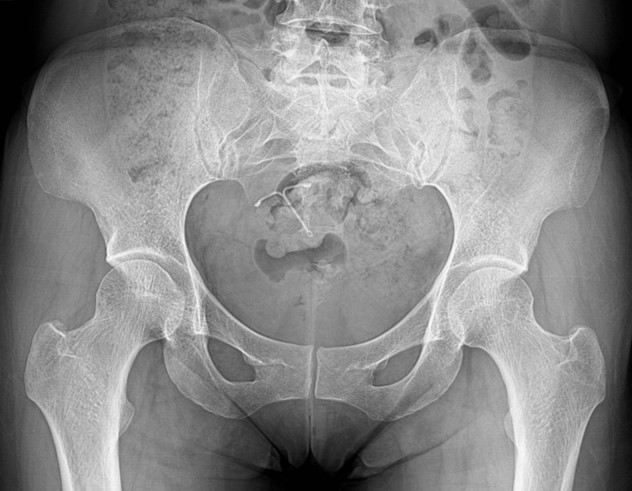 Figure 1 Simple radiography of the hip joint: Herniation pit, a small thin sclerotic rimmed radiolucent lesion of the left femoral head.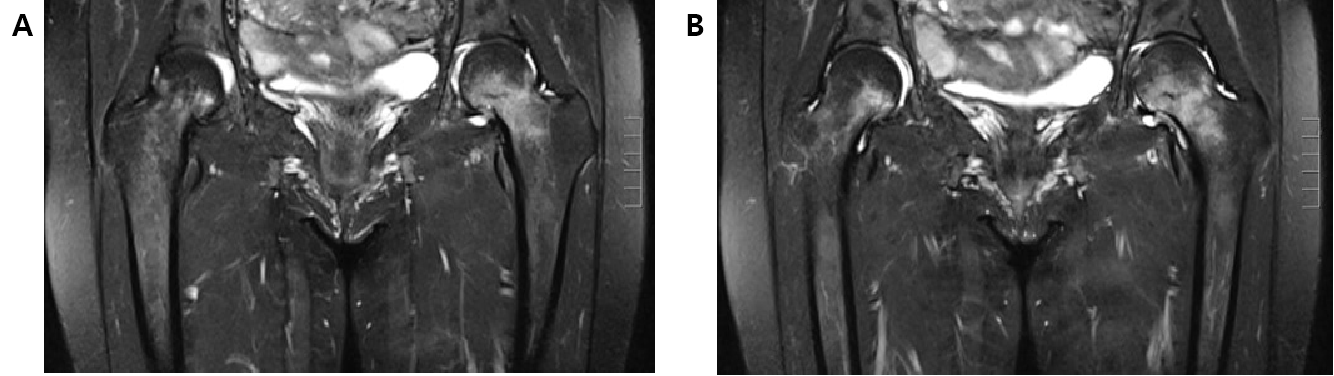 Figure 2 Hip magnetic resonance imaging showed signal elevation of both femur necks. A: T1 image; B: T2 image.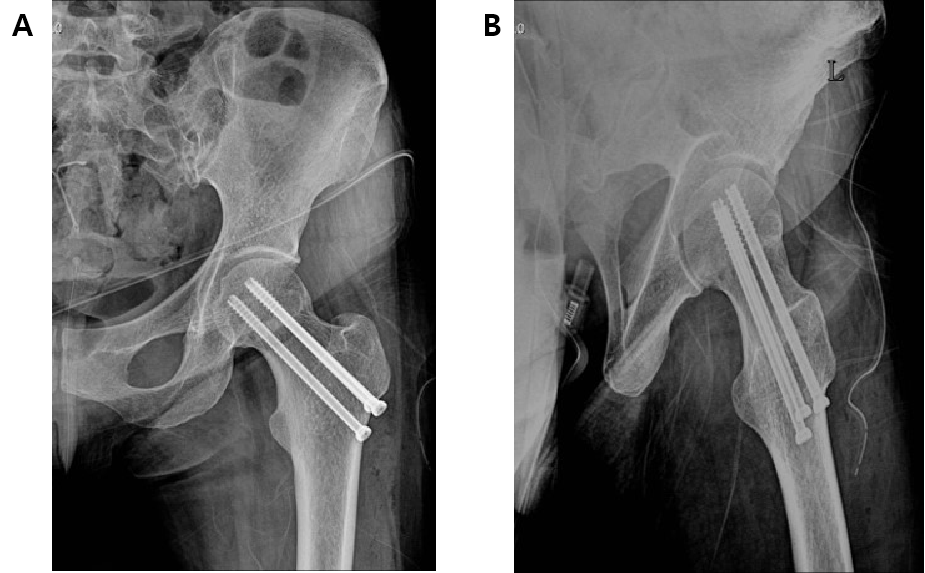 Figure 3 Simple radiography of closed reduction and internal fixation using a cannulated screw at postoperative 2 mo. A: Antero-posterior image; B: Lateral image.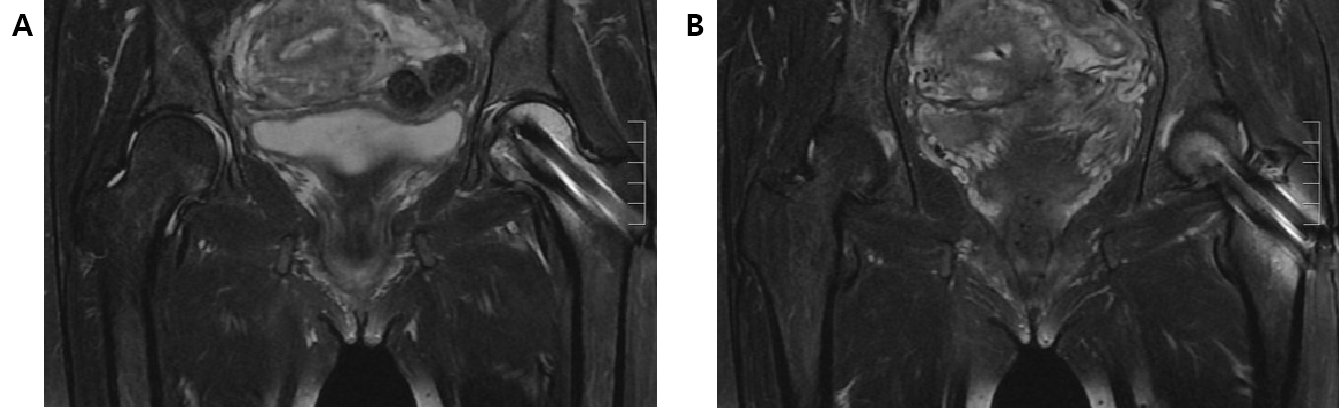 Figure 4 Follow-up magnetic resonance imaging findings. A: T1 image; B: T2 image.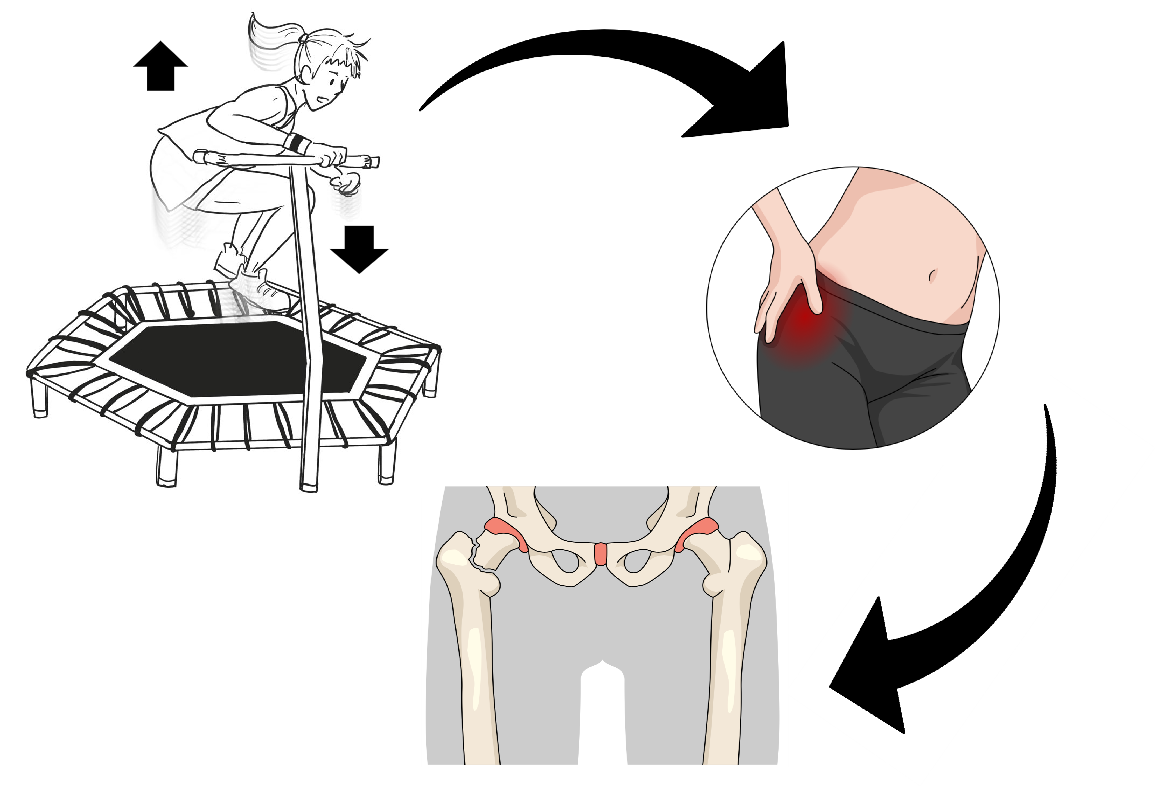 Figure 5 Schematic animation of stress fracture of the femoral neck after trampoline exercise.